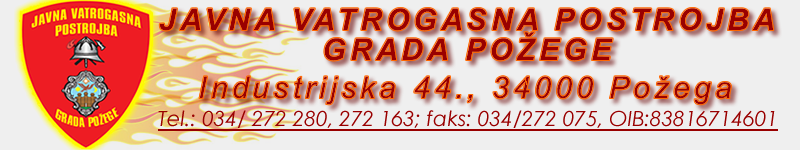 U Požegi 27. svibnja 2020. godineRang lista kandidata nakon provedenog testiranja za radno mjesto Vatrogasac temeljem Pravilnika o postupku i odabiru radnika za poslove u Javnoj vatrogasnoj postrojbi Grada Požege.Voditelj povjerenstva: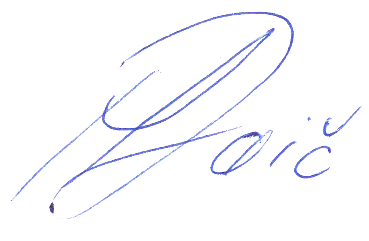 Mile Raič struč.spec.ing.admin.chrisRedni brojIme i PrezimeUkupan broj bodova.Leo Pažin11,4Mihovil Sulić9,6Mihael Ivanović9,2Mario Marinović9,2Franjo Herijan7,2